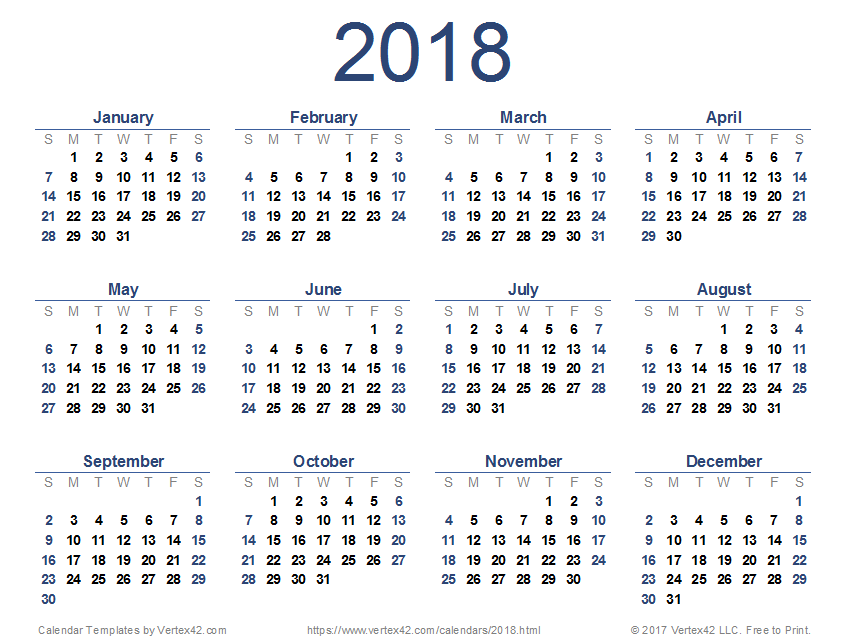 Monday, April 23, 2018 – 1pm-3pm – Conference CallMonday, May 21, 2018 – 1pm-3pm – Conference CallJune Full GIT meeting – week of 11th?